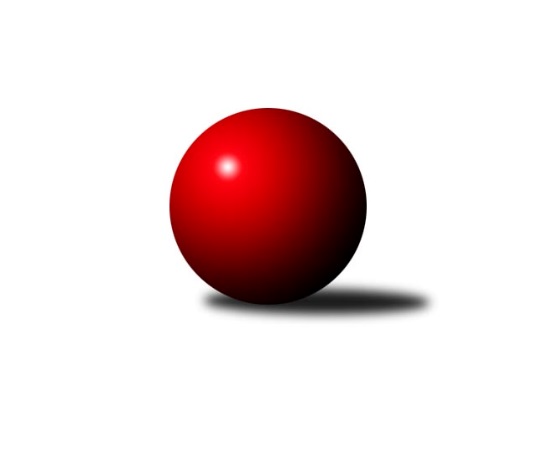 Č.6Ročník 2023/2024	16.7.2024 Meziokresní přebor ČB-ČK A 6-ti členné 2023/2024Statistika 6. kolaTabulka družstev:		družstvo	záp	výh	rem	proh	skore	sety	průměr	body	plné	dorážka	chyby	1.	TJ Sokol Soběnov C	6	5	1	0	34.0 : 14.0 	(47.0 : 25.0)	2441	11	1694	748	47.5	2.	KK Český Krumlov A	5	3	1	1	27.0 : 13.0 	(35.0 : 25.0)	2407	7	1678	729	51.4	3.	TJ Lokomotiva České Budějovice D	5	3	0	2	24.5 : 15.5 	(31.5 : 28.5)	2363	6	1654	709	54.4	4.	TJ Sokol Nové Hrady B	5	3	0	2	22.0 : 18.0 	(30.5 : 29.5)	2320	6	1659	661	73.2	5.	TJ Sokol Soběnov B	5	3	0	2	22.0 : 18.0 	(30.0 : 30.0)	2404	6	1717	687	63.8	6.	TJ Sokol Nové Hrady C	5	3	0	2	21.0 : 19.0 	(30.5 : 29.5)	2376	6	1704	672	63.4	7.	TJ Nová Ves C	5	3	0	2	21.0 : 19.0 	(28.0 : 32.0)	2323	6	1672	651	68	8.	TJ Dynamo České Budějovice B	4	2	0	2	18.0 : 14.0 	(25.5 : 22.5)	2236	4	1604	632	76	9.	Vltavan Loučovice B	4	1	0	3	7.0 : 25.0 	(19.0 : 29.0)	2359	2	1658	701	64.5	10.	Kuželky Borovany C	6	1	0	5	17.5 : 30.5 	(33.0 : 39.0)	2263	2	1630	633	65.8	11.	TJ Spartak Trhové Sviny B	6	0	0	6	10.0 : 38.0 	(26.0 : 46.0)	2252	0	1628	623	77.2Tabulka doma:		družstvo	záp	výh	rem	proh	skore	sety	průměr	body	maximum	minimum	1.	TJ Sokol Nové Hrady B	3	3	0	0	19.0 : 5.0 	(24.5 : 11.5)	2425	6	2445	2400	2.	TJ Nová Ves C	3	3	0	0	17.0 : 7.0 	(21.5 : 14.5)	2304	6	2326	2285	3.	KK Český Krumlov A	3	2	1	0	19.0 : 5.0 	(24.0 : 12.0)	2573	5	2616	2535	4.	TJ Sokol Soběnov C	2	2	0	0	12.0 : 4.0 	(15.0 : 9.0)	2475	4	2485	2465	5.	TJ Sokol Nové Hrady C	2	2	0	0	12.0 : 4.0 	(14.5 : 9.5)	2443	4	2522	2364	6.	TJ Sokol Soběnov B	2	2	0	0	11.0 : 5.0 	(13.0 : 11.0)	2378	4	2466	2289	7.	TJ Dynamo České Budějovice B	3	2	0	1	15.0 : 9.0 	(20.5 : 15.5)	2243	4	2296	2181	8.	TJ Lokomotiva České Budějovice D	2	1	0	1	10.0 : 6.0 	(12.0 : 12.0)	2390	2	2404	2375	9.	Vltavan Loučovice B	2	1	0	1	6.0 : 10.0 	(12.0 : 12.0)	2459	2	2497	2420	10.	Kuželky Borovany C	3	1	0	2	10.5 : 13.5 	(18.5 : 17.5)	2337	2	2417	2242	11.	TJ Spartak Trhové Sviny B	3	0	0	3	4.0 : 20.0 	(11.0 : 25.0)	2206	0	2300	2125Tabulka venku:		družstvo	záp	výh	rem	proh	skore	sety	průměr	body	maximum	minimum	1.	TJ Sokol Soběnov C	4	3	1	0	22.0 : 10.0 	(32.0 : 16.0)	2433	7	2597	2296	2.	TJ Lokomotiva České Budějovice D	3	2	0	1	14.5 : 9.5 	(19.5 : 16.5)	2354	4	2368	2332	3.	KK Český Krumlov A	2	1	0	1	8.0 : 8.0 	(11.0 : 13.0)	2324	2	2372	2276	4.	TJ Sokol Soběnov B	3	1	0	2	11.0 : 13.0 	(17.0 : 19.0)	2397	2	2539	2305	5.	TJ Sokol Nové Hrady C	3	1	0	2	9.0 : 15.0 	(16.0 : 20.0)	2343	2	2427	2309	6.	TJ Dynamo České Budějovice B	1	0	0	1	3.0 : 5.0 	(5.0 : 7.0)	2228	0	2228	2228	7.	TJ Nová Ves C	2	0	0	2	4.0 : 12.0 	(6.5 : 17.5)	2333	0	2429	2237	8.	TJ Sokol Nové Hrady B	2	0	0	2	3.0 : 13.0 	(6.0 : 18.0)	2268	0	2333	2203	9.	Vltavan Loučovice B	2	0	0	2	1.0 : 15.0 	(7.0 : 17.0)	2350	0	2432	2268	10.	Kuželky Borovany C	3	0	0	3	7.0 : 17.0 	(14.5 : 21.5)	2238	0	2277	2186	11.	TJ Spartak Trhové Sviny B	3	0	0	3	6.0 : 18.0 	(15.0 : 21.0)	2267	0	2350	2149Tabulka podzimní části:		družstvo	záp	výh	rem	proh	skore	sety	průměr	body	doma	venku	1.	TJ Sokol Soběnov C	6	5	1	0	34.0 : 14.0 	(47.0 : 25.0)	2441	11 	2 	0 	0 	3 	1 	0	2.	KK Český Krumlov A	5	3	1	1	27.0 : 13.0 	(35.0 : 25.0)	2407	7 	2 	1 	0 	1 	0 	1	3.	TJ Lokomotiva České Budějovice D	5	3	0	2	24.5 : 15.5 	(31.5 : 28.5)	2363	6 	1 	0 	1 	2 	0 	1	4.	TJ Sokol Nové Hrady B	5	3	0	2	22.0 : 18.0 	(30.5 : 29.5)	2320	6 	3 	0 	0 	0 	0 	2	5.	TJ Sokol Soběnov B	5	3	0	2	22.0 : 18.0 	(30.0 : 30.0)	2404	6 	2 	0 	0 	1 	0 	2	6.	TJ Sokol Nové Hrady C	5	3	0	2	21.0 : 19.0 	(30.5 : 29.5)	2376	6 	2 	0 	0 	1 	0 	2	7.	TJ Nová Ves C	5	3	0	2	21.0 : 19.0 	(28.0 : 32.0)	2323	6 	3 	0 	0 	0 	0 	2	8.	TJ Dynamo České Budějovice B	4	2	0	2	18.0 : 14.0 	(25.5 : 22.5)	2236	4 	2 	0 	1 	0 	0 	1	9.	Vltavan Loučovice B	4	1	0	3	7.0 : 25.0 	(19.0 : 29.0)	2359	2 	1 	0 	1 	0 	0 	2	10.	Kuželky Borovany C	6	1	0	5	17.5 : 30.5 	(33.0 : 39.0)	2263	2 	1 	0 	2 	0 	0 	3	11.	TJ Spartak Trhové Sviny B	6	0	0	6	10.0 : 38.0 	(26.0 : 46.0)	2252	0 	0 	0 	3 	0 	0 	3Tabulka jarní části:		družstvo	záp	výh	rem	proh	skore	sety	průměr	body	doma	venku	1.	TJ Sokol Nové Hrady B	0	0	0	0	0.0 : 0.0 	(0.0 : 0.0)	0	0 	0 	0 	0 	0 	0 	0 	2.	TJ Sokol Nové Hrady C	0	0	0	0	0.0 : 0.0 	(0.0 : 0.0)	0	0 	0 	0 	0 	0 	0 	0 	3.	Vltavan Loučovice B	0	0	0	0	0.0 : 0.0 	(0.0 : 0.0)	0	0 	0 	0 	0 	0 	0 	0 	4.	TJ Lokomotiva České Budějovice D	0	0	0	0	0.0 : 0.0 	(0.0 : 0.0)	0	0 	0 	0 	0 	0 	0 	0 	5.	TJ Dynamo České Budějovice B	0	0	0	0	0.0 : 0.0 	(0.0 : 0.0)	0	0 	0 	0 	0 	0 	0 	0 	6.	TJ Spartak Trhové Sviny B	0	0	0	0	0.0 : 0.0 	(0.0 : 0.0)	0	0 	0 	0 	0 	0 	0 	0 	7.	TJ Nová Ves C	0	0	0	0	0.0 : 0.0 	(0.0 : 0.0)	0	0 	0 	0 	0 	0 	0 	0 	8.	TJ Sokol Soběnov B	0	0	0	0	0.0 : 0.0 	(0.0 : 0.0)	0	0 	0 	0 	0 	0 	0 	0 	9.	TJ Sokol Soběnov C	0	0	0	0	0.0 : 0.0 	(0.0 : 0.0)	0	0 	0 	0 	0 	0 	0 	0 	10.	Kuželky Borovany C	0	0	0	0	0.0 : 0.0 	(0.0 : 0.0)	0	0 	0 	0 	0 	0 	0 	0 	11.	KK Český Krumlov A	0	0	0	0	0.0 : 0.0 	(0.0 : 0.0)	0	0 	0 	0 	0 	0 	0 	0 Zisk bodů pro družstvo:		jméno hráče	družstvo	body	zápasy	v %	dílčí body	sety	v %	1.	Pavel Černý 	TJ Lokomotiva České Budějovice D 	5	/	5	(100%)	9	/	10	(90%)	2.	Martin Kouba 	KK Český Krumlov A 	5	/	5	(100%)	9	/	10	(90%)	3.	Vladimír Vlček 	TJ Nová Ves C 	5	/	5	(100%)	8.5	/	10	(85%)	4.	Olga Čutková 	TJ Sokol Soběnov C 	5	/	6	(83%)	10	/	12	(83%)	5.	Libor Tomášek 	TJ Sokol Nové Hrady B 	4	/	4	(100%)	6.5	/	8	(81%)	6.	Petra Šebestíková 	TJ Dynamo České Budějovice B 	4	/	4	(100%)	6	/	8	(75%)	7.	Vojtěch Kříha 	TJ Sokol Nové Hrady C 	4	/	5	(80%)	8	/	10	(80%)	8.	Jiřina Krtková 	TJ Sokol Soběnov C 	4	/	5	(80%)	7.5	/	10	(75%)	9.	Václav Klojda ml.	TJ Lokomotiva České Budějovice D 	4	/	5	(80%)	7	/	10	(70%)	10.	Petr Hamerník 	TJ Sokol Nové Hrady C 	4	/	5	(80%)	7	/	10	(70%)	11.	Jiří Tröstl 	Kuželky Borovany C 	4	/	5	(80%)	6	/	10	(60%)	12.	Pavel Čurda 	TJ Sokol Soběnov B 	4	/	5	(80%)	6	/	10	(60%)	13.	Jaroslava Kulhanová 	TJ Sokol Soběnov C 	4	/	6	(67%)	8	/	12	(67%)	14.	Jan Kouba 	KK Český Krumlov A 	3	/	3	(100%)	6	/	6	(100%)	15.	Tomáš Tichý 	KK Český Krumlov A 	3	/	3	(100%)	4	/	6	(67%)	16.	Lucie Mušková 	TJ Sokol Soběnov C 	3	/	4	(75%)	6	/	8	(75%)	17.	Alena Čampulová 	TJ Lokomotiva České Budějovice D 	3	/	4	(75%)	5.5	/	8	(69%)	18.	Josef Ferenčík 	TJ Sokol Soběnov B 	3	/	4	(75%)	5	/	8	(63%)	19.	Josef Šedivý 	TJ Sokol Soběnov B 	3	/	4	(75%)	5	/	8	(63%)	20.	Jitka Grznáriková 	TJ Sokol Soběnov C 	3	/	4	(75%)	5	/	8	(63%)	21.	Tomáš Vašek 	TJ Dynamo České Budějovice B 	3	/	4	(75%)	4	/	8	(50%)	22.	Milena Šebestová 	TJ Sokol Nové Hrady B 	3	/	5	(60%)	7	/	10	(70%)	23.	Jan Jackov 	TJ Nová Ves C 	3	/	5	(60%)	6	/	10	(60%)	24.	Dominik Smoleň 	TJ Sokol Soběnov C 	3	/	5	(60%)	6	/	10	(60%)	25.	František Ferenčík 	KK Český Krumlov A 	3	/	5	(60%)	5	/	10	(50%)	26.	Radim Růžička 	TJ Lokomotiva České Budějovice D 	3	/	5	(60%)	5	/	10	(50%)	27.	Luděk Troup 	TJ Spartak Trhové Sviny B 	3	/	6	(50%)	5.5	/	12	(46%)	28.	Jan Kouba 	Kuželky Borovany C 	3	/	6	(50%)	5	/	12	(42%)	29.	Jaromír Novák 	TJ Sokol Nové Hrady B 	2	/	2	(100%)	2	/	4	(50%)	30.	Jan Kobliha 	Kuželky Borovany C 	2	/	3	(67%)	5	/	6	(83%)	31.	Václava Tesařová 	TJ Nová Ves C 	2	/	3	(67%)	4	/	6	(67%)	32.	Miloš Moravec 	KK Český Krumlov A 	2	/	3	(67%)	4	/	6	(67%)	33.	Stanislava Mlezivová 	TJ Dynamo České Budějovice B 	2	/	3	(67%)	4	/	6	(67%)	34.	Petr Šedivý 	TJ Sokol Soběnov B 	2	/	3	(67%)	3	/	6	(50%)	35.	Kateřina Dvořáková 	Kuželky Borovany C 	2	/	4	(50%)	5	/	8	(63%)	36.	Antonín Gažák 	TJ Sokol Nové Hrady C 	2	/	4	(50%)	4.5	/	8	(56%)	37.	Milan Šedivý 	TJ Sokol Soběnov B 	2	/	4	(50%)	4	/	8	(50%)	38.	Karel Kříha 	TJ Sokol Nové Hrady B 	2	/	4	(50%)	4	/	8	(50%)	39.	Tomáš Kříha 	TJ Sokol Nové Hrady C 	2	/	4	(50%)	4	/	8	(50%)	40.	Rostislav Solkan 	TJ Dynamo České Budějovice B 	2	/	4	(50%)	3	/	8	(38%)	41.	Martina Koubová 	Kuželky Borovany C 	2	/	5	(40%)	6	/	10	(60%)	42.	Miloš Draxler 	TJ Nová Ves C 	2	/	5	(40%)	4	/	10	(40%)	43.	Jakub Zadák 	KK Český Krumlov A 	2	/	5	(40%)	4	/	10	(40%)	44.	Ludmila Čurdová 	TJ Sokol Soběnov C 	2	/	6	(33%)	4.5	/	12	(38%)	45.	Milan Míka 	Kuželky Borovany C 	1.5	/	3	(50%)	4	/	6	(67%)	46.	Jaromír Svoboda 	TJ Lokomotiva České Budějovice D 	1.5	/	5	(30%)	3	/	10	(30%)	47.	Bohuslav Švepeš 	TJ Spartak Trhové Sviny B 	1	/	1	(100%)	2	/	2	(100%)	48.	Jiří Švepeš 	TJ Spartak Trhové Sviny B 	1	/	1	(100%)	1	/	2	(50%)	49.	František Bláha 	TJ Lokomotiva České Budějovice D 	1	/	1	(100%)	1	/	2	(50%)	50.	Vladimír Šereš 	Vltavan Loučovice B 	1	/	2	(50%)	3	/	4	(75%)	51.	Vlastimil Kříha 	TJ Spartak Trhové Sviny B 	1	/	2	(50%)	3	/	4	(75%)	52.	Josef Svoboda 	TJ Spartak Trhové Sviny B 	1	/	2	(50%)	3	/	4	(75%)	53.	Bohuslav Švepeš 	TJ Spartak Trhové Sviny B 	1	/	2	(50%)	2.5	/	4	(63%)	54.	Libor Dušek 	Vltavan Loučovice B 	1	/	2	(50%)	2	/	4	(50%)	55.	Václav Silmbrod 	TJ Sokol Nové Hrady C 	1	/	2	(50%)	2	/	4	(50%)	56.	Pavel Fritz 	TJ Sokol Nové Hrady B 	1	/	2	(50%)	2	/	4	(50%)	57.	Milena Kümmelová 	TJ Dynamo České Budějovice B 	1	/	2	(50%)	2	/	4	(50%)	58.	Věra Jeseničová 	TJ Nová Ves C 	1	/	2	(50%)	1.5	/	4	(38%)	59.	Eliška Brychtová 	TJ Sokol Nové Hrady B 	1	/	2	(50%)	1	/	4	(25%)	60.	Jaroslav Štich 	Vltavan Loučovice B 	1	/	3	(33%)	4	/	6	(67%)	61.	Petr Tišler 	TJ Nová Ves C 	1	/	3	(33%)	3	/	6	(50%)	62.	Blanka Růžičková 	TJ Sokol Nové Hrady B 	1	/	3	(33%)	3	/	6	(50%)	63.	Lukáš Průka 	TJ Spartak Trhové Sviny B 	1	/	3	(33%)	3	/	6	(50%)	64.	Stanislav Bednařík 	TJ Dynamo České Budějovice B 	1	/	3	(33%)	3	/	6	(50%)	65.	František Anderle 	Vltavan Loučovice B 	1	/	3	(33%)	2	/	6	(33%)	66.	Tomáš Vařil 	KK Český Krumlov A 	1	/	3	(33%)	2	/	6	(33%)	67.	Vladimíra Bicerová 	Kuželky Borovany C 	1	/	3	(33%)	1.5	/	6	(25%)	68.	Jiřina Albrechtová 	TJ Sokol Nové Hrady B 	1	/	3	(33%)	1	/	6	(17%)	69.	Lenka Vajdová 	TJ Sokol Nové Hrady B 	1	/	4	(25%)	4	/	8	(50%)	70.	David Šebestík 	TJ Dynamo České Budějovice B 	1	/	4	(25%)	3.5	/	8	(44%)	71.	Jakub Matulík 	Vltavan Loučovice B 	1	/	4	(25%)	3	/	8	(38%)	72.	Michal Kanděra 	TJ Sokol Nové Hrady C 	1	/	4	(25%)	2	/	8	(25%)	73.	Filip Rojdl 	TJ Spartak Trhové Sviny B 	1	/	4	(25%)	1	/	8	(13%)	74.	Pavel Černý 	TJ Lokomotiva České Budějovice D 	1	/	4	(25%)	1	/	8	(13%)	75.	Michal Fink 	TJ Sokol Soběnov B 	1	/	4	(25%)	1	/	8	(13%)	76.	Patrik Fink 	TJ Sokol Soběnov B 	1	/	5	(20%)	5	/	10	(50%)	77.	Romana Kříhová 	TJ Sokol Nové Hrady C 	1	/	5	(20%)	3	/	10	(30%)	78.	Josef Fojta 	TJ Nová Ves C 	1	/	5	(20%)	1	/	10	(10%)	79.	Ludvík Sojka 	Vltavan Loučovice B 	0	/	1	(0%)	1	/	2	(50%)	80.	Jaroslav Štich 	Vltavan Loučovice B 	0	/	1	(0%)	0	/	2	(0%)	81.	Lucie Kříhová 	TJ Spartak Trhové Sviny B 	0	/	1	(0%)	0	/	2	(0%)	82.	Radoslav Hauk 	TJ Lokomotiva České Budějovice D 	0	/	1	(0%)	0	/	2	(0%)	83.	Radek Steinhauser 	TJ Sokol Nové Hrady B 	0	/	1	(0%)	0	/	2	(0%)	84.	Pavel Kříha 	TJ Sokol Nové Hrady C 	0	/	1	(0%)	0	/	2	(0%)	85.	Jakub Musil 	Vltavan Loučovice B 	0	/	2	(0%)	1	/	4	(25%)	86.	Roman Bartoš 	TJ Nová Ves C 	0	/	2	(0%)	0	/	4	(0%)	87.	Tomáš Tichý ml.	KK Český Krumlov A 	0	/	3	(0%)	1	/	6	(17%)	88.	Jan Sztrapek 	Vltavan Loučovice B 	0	/	3	(0%)	1	/	6	(17%)	89.	Miroslav Bicera 	Kuželky Borovany C 	0	/	3	(0%)	0	/	6	(0%)	90.	Nela Horňáková 	TJ Spartak Trhové Sviny B 	0	/	4	(0%)	1.5	/	8	(19%)	91.	Bedřich Kroupa 	TJ Spartak Trhové Sviny B 	0	/	4	(0%)	1	/	8	(13%)	92.	Petr Bícha 	Kuželky Borovany C 	0	/	4	(0%)	0.5	/	8	(6%)	93.	Marek Rojdl 	TJ Spartak Trhové Sviny B 	0	/	6	(0%)	2.5	/	12	(21%)Průměry na kuželnách:		kuželna	průměr	plné	dorážka	chyby	výkon na hráče	1.	Vltavan Loučovice, 1-4	2473	1742	730	60.0	(412.2)	2.	Soběnov, 1-2	2380	1694	685	64.8	(396.7)	3.	Nové Hrady, 1-4	2369	1689	680	64.4	(395.0)	4.	TJ Lokomotiva České Budějovice, 1-4	2368	1666	701	64.0	(394.7)	5.	Borovany, 1-2	2340	1651	689	57.0	(390.0)	6.	Trhové Sviny, 1-2	2280	1638	641	62.8	(380.0)	7.	Nová Ves u Č.B., 1-2	2271	1625	645	66.2	(378.5)	8.	Dynamo Č. Budějovice, 1-4	2240	1611	628	76.3	(373.4)Nejlepší výkony na kuželnách:Vltavan Loučovice, 1-4KK Český Krumlov A	2616	6. kolo	Jan Kouba 	KK Český Krumlov A	493	6. koloTJ Sokol Soběnov C	2597	6. kolo	Jaroslava Kulhanová 	TJ Sokol Soběnov C	467	6. koloKK Český Krumlov A	2569	4. kolo	František Ferenčík 	KK Český Krumlov A	467	4. koloTJ Sokol Soběnov B	2539	3. kolo	Jan Kouba 	KK Český Krumlov A	466	4. koloKK Český Krumlov A	2535	2. kolo	Martin Kouba 	KK Český Krumlov A	464	2. koloVltavan Loučovice B	2497	5. kolo	Jaroslav Štich 	Vltavan Loučovice B	462	3. koloVltavan Loučovice B	2477	1. kolo	Milan Šedivý 	TJ Sokol Soběnov B	461	3. koloVltavan Loučovice B	2432	4. kolo	Olga Čutková 	TJ Sokol Soběnov C	455	6. koloTJ Nová Ves C	2429	5. kolo	František Ferenčík 	KK Český Krumlov A	454	6. koloVltavan Loučovice B	2420	3. kolo	Jan Kouba 	KK Český Krumlov A	453	2. koloSoběnov, 1-2TJ Sokol Soběnov C	2485	3. kolo	Pavel Čurda 	TJ Sokol Soběnov B	447	6. koloTJ Sokol Soběnov B	2466	6. kolo	Lucie Mušková 	TJ Sokol Soběnov C	442	3. koloTJ Sokol Soběnov C	2465	5. kolo	Jaroslava Kulhanová 	TJ Sokol Soběnov C	439	3. koloTJ Sokol Nové Hrady C	2427	6. kolo	Vojtěch Kříha 	TJ Sokol Nové Hrady C	431	3. koloTJ Sokol Soběnov B	2348	5. kolo	Josef Šedivý 	TJ Sokol Soběnov B	430	6. koloTJ Sokol Nové Hrady C	2309	3. kolo	Petr Hamerník 	TJ Sokol Nové Hrady C	429	6. koloTJ Sokol Soběnov B	2289	4. kolo	Lucie Mušková 	TJ Sokol Soběnov C	429	5. koloKuželky Borovany C	2251	4. kolo	Vojtěch Kříha 	TJ Sokol Nové Hrady C	428	6. kolo		. kolo	Ludmila Čurdová 	TJ Sokol Soběnov C	428	3. kolo		. kolo	Olga Čutková 	TJ Sokol Soběnov C	426	5. koloNové Hrady, 1-4TJ Sokol Nové Hrady C	2522	5. kolo	Milena Šebestová 	TJ Sokol Nové Hrady B	461	3. koloTJ Sokol Nové Hrady B	2445	5. kolo	Josef Šedivý 	TJ Sokol Soběnov B	455	1. koloTJ Sokol Nové Hrady B	2429	1. kolo	Michal Kanděra 	TJ Sokol Nové Hrady C	455	5. koloTJ Sokol Nové Hrady B	2400	3. kolo	Vojtěch Kříha 	TJ Sokol Nové Hrady C	454	5. koloTJ Lokomotiva České Budějovice D	2368	5. kolo	Pavel Černý 	TJ Lokomotiva České Budějovice D	453	5. koloTJ Sokol Nové Hrady C	2364	2. kolo	Karel Kříha 	TJ Sokol Nové Hrady B	446	1. koloTJ Spartak Trhové Sviny B	2350	5. kolo	Lenka Vajdová 	TJ Sokol Nové Hrady B	442	1. koloTJ Sokol Soběnov B	2305	1. kolo	Tomáš Kříha 	TJ Sokol Nové Hrady C	433	2. koloKuželky Borovany C	2277	2. kolo	Libor Tomášek 	TJ Sokol Nové Hrady B	431	5. koloTJ Nová Ves C	2237	3. kolo	Petr Hamerník 	TJ Sokol Nové Hrady C	428	5. koloTJ Lokomotiva České Budějovice, 1-4TJ Sokol Soběnov C	2425	4. kolo	Václav Klojda ml.	TJ Lokomotiva České Budějovice D	454	2. koloTJ Lokomotiva České Budějovice D	2404	2. kolo	Jakub Matulík 	Vltavan Loučovice B	448	2. koloTJ Lokomotiva České Budějovice D	2375	4. kolo	Pavel Černý 	TJ Lokomotiva České Budějovice D	435	2. koloVltavan Loučovice B	2268	2. kolo	Pavel Černý 	TJ Lokomotiva České Budějovice D	432	4. kolo		. kolo	Olga Čutková 	TJ Sokol Soběnov C	427	4. kolo		. kolo	Václav Klojda ml.	TJ Lokomotiva České Budějovice D	413	4. kolo		. kolo	Alena Čampulová 	TJ Lokomotiva České Budějovice D	412	4. kolo		. kolo	Jaroslava Kulhanová 	TJ Sokol Soběnov C	409	4. kolo		. kolo	Dominik Smoleň 	TJ Sokol Soběnov C	408	4. kolo		. kolo	Ludmila Čurdová 	TJ Sokol Soběnov C	402	4. koloBorovany, 1-2Kuželky Borovany C	2417	5. kolo	Václav Klojda ml.	TJ Lokomotiva České Budějovice D	451	3. koloKK Český Krumlov A	2372	5. kolo	Jiří Tröstl 	Kuželky Borovany C	428	3. koloTJ Lokomotiva České Budějovice D	2362	3. kolo	Pavel Černý 	TJ Lokomotiva České Budějovice D	427	3. koloKuželky Borovany C	2352	3. kolo	Jaroslava Kulhanová 	TJ Sokol Soběnov C	425	1. koloTJ Sokol Soběnov C	2296	1. kolo	Milan Míka 	Kuželky Borovany C	423	5. koloKuželky Borovany C	2242	1. kolo	Martina Koubová 	Kuželky Borovany C	421	5. kolo		. kolo	Jiří Tröstl 	Kuželky Borovany C	417	1. kolo		. kolo	Jan Kobliha 	Kuželky Borovany C	409	3. kolo		. kolo	Alena Čampulová 	TJ Lokomotiva České Budějovice D	409	3. kolo		. kolo	Tomáš Vařil 	KK Český Krumlov A	408	5. koloTrhové Sviny, 1-2TJ Sokol Soběnov C	2414	2. kolo	Bohuslav Švepeš 	TJ Spartak Trhové Sviny B	431	4. koloTJ Lokomotiva České Budějovice D	2332	6. kolo	Olga Čutková 	TJ Sokol Soběnov C	425	2. koloTJ Sokol Nové Hrady C	2317	4. kolo	Václav Klojda ml.	TJ Lokomotiva České Budějovice D	423	6. koloTJ Spartak Trhové Sviny B	2300	4. kolo	Jaroslava Kulhanová 	TJ Sokol Soběnov C	421	2. koloTJ Spartak Trhové Sviny B	2193	2. kolo	Romana Kříhová 	TJ Sokol Nové Hrady C	409	4. koloTJ Spartak Trhové Sviny B	2125	6. kolo	Pavel Černý 	TJ Lokomotiva České Budějovice D	405	6. kolo		. kolo	Alena Čampulová 	TJ Lokomotiva České Budějovice D	404	6. kolo		. kolo	Vojtěch Kříha 	TJ Sokol Nové Hrady C	404	4. kolo		. kolo	Petr Hamerník 	TJ Sokol Nové Hrady C	402	4. kolo		. kolo	Ludmila Čurdová 	TJ Sokol Soběnov C	401	2. koloNová Ves u Č.B., 1-2TJ Nová Ves C	2326	1. kolo	Vladimír Vlček 	TJ Nová Ves C	439	6. koloTJ Nová Ves C	2301	6. kolo	Jan Jackov 	TJ Nová Ves C	435	2. koloTJ Spartak Trhové Sviny B	2301	1. kolo	Vlastimil Kříha 	TJ Spartak Trhové Sviny B	431	1. koloTJ Nová Ves C	2285	2. kolo	Vladimír Vlček 	TJ Nová Ves C	426	1. koloTJ Dynamo České Budějovice B	2228	2. kolo	Miloš Draxler 	TJ Nová Ves C	410	1. koloKuželky Borovany C	2186	6. kolo	Bohuslav Švepeš 	TJ Spartak Trhové Sviny B	408	1. kolo		. kolo	Vladimír Vlček 	TJ Nová Ves C	406	2. kolo		. kolo	Jan Jackov 	TJ Nová Ves C	394	6. kolo		. kolo	Jan Jackov 	TJ Nová Ves C	393	1. kolo		. kolo	Jan Kouba 	Kuželky Borovany C	390	6. koloDynamo Č. Budějovice, 1-4Vltavan Loučovice B	2315	6. kolo	Martin Kouba 	KK Český Krumlov A	437	1. koloTJ Dynamo České Budějovice B	2296	4. kolo	Tomáš Vašek 	TJ Dynamo České Budějovice B	428	4. koloKK Český Krumlov A	2276	1. kolo	František Ferenčík 	KK Český Krumlov A	422	1. koloTJ Dynamo České Budějovice B	2253	1. kolo	Milena Kümmelová 	TJ Dynamo České Budějovice B	419	6. koloTJ Dynamo České Budějovice B	2248	6. kolo	Pavel Fritz 	TJ Sokol Nové Hrady B	415	4. koloTJ Sokol Nové Hrady B	2203	4. kolo	Jiřina Albrechtová 	TJ Sokol Nové Hrady B	411	4. koloTJ Dynamo České Budějovice B	2181	3. kolo	Jakub Matulík 	Vltavan Loučovice B	405	6. koloTJ Spartak Trhové Sviny B	2149	3. kolo	Josef Svoboda 	TJ Spartak Trhové Sviny B	405	3. kolo		. kolo	Jaroslav Štich 	Vltavan Loučovice B	405	6. kolo		. kolo	Ludvík Sojka 	Vltavan Loučovice B	403	6. koloČetnost výsledků:	8.0 : 0.0	1x	7.0 : 1.0	4x	6.0 : 2.0	11x	5.0 : 3.0	4x	4.0 : 4.0	1x	3.0 : 5.0	4x	2.5 : 5.5	1x	2.0 : 6.0	1x	1.0 : 7.0	2x	0.0 : 8.0	1x